执法资格考试刷题用“法度易学法”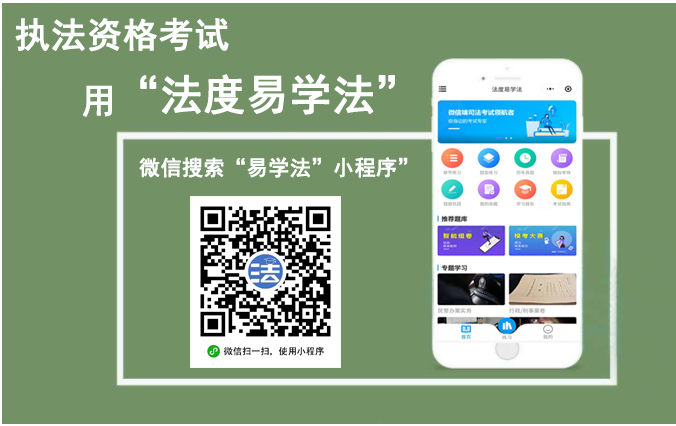 免费领取会员近期有需要参加执法资格考试的伙伴，分享以下海报到朋友圈集5个赞，截图发给小度客服即可免费开通VIP。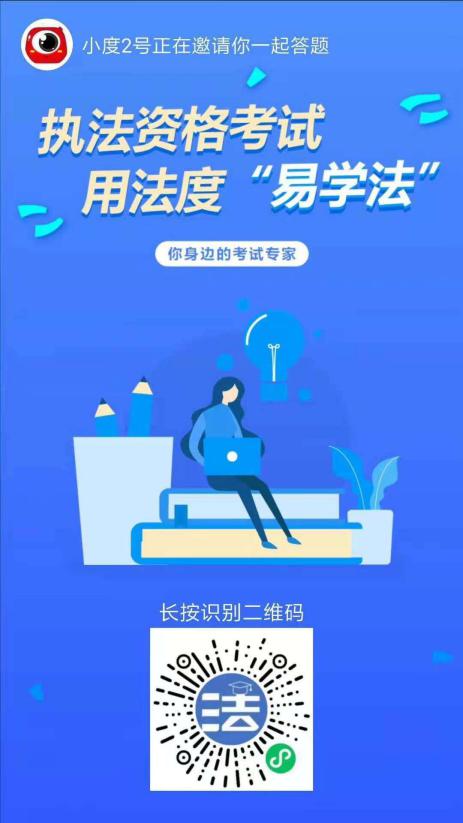 长按识别以下小度7号客服二维码，领取VIP会员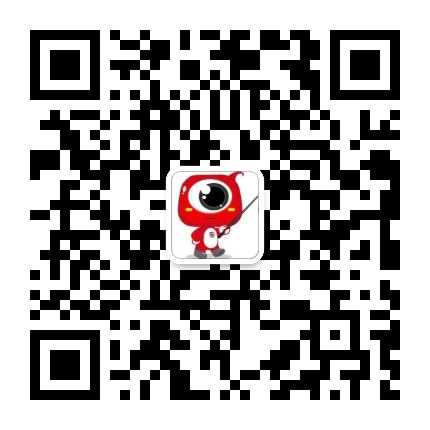 附：个人免费VS付费会员的功能对比如何防止失联？请按照下图所示步骤添加到手机桌面，以后用起来就很方便啦。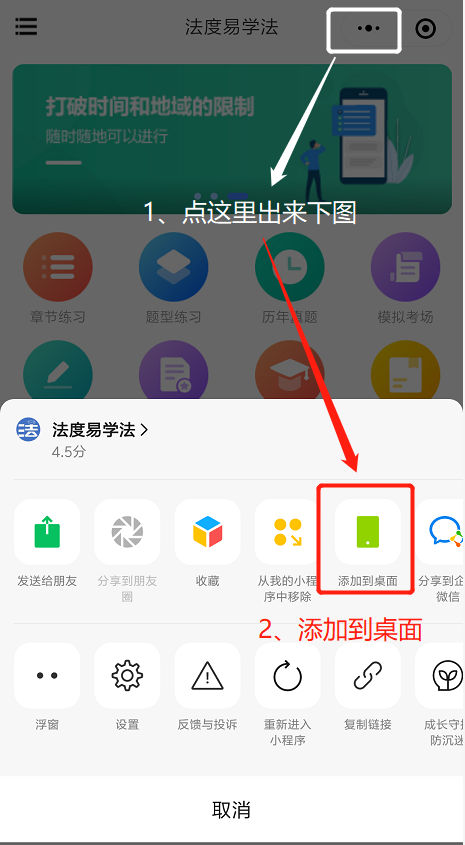 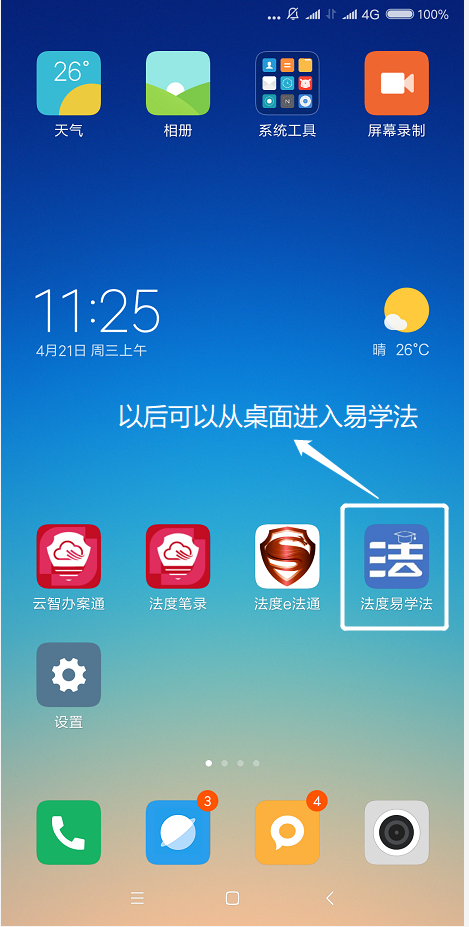 个人免费版个人VIP付费会员版30元/月（1元/天）60元/季（0.6元/天）80元/年（0.2元/天）章节练习√√题型练习√√考试指南√√专题学习√√每日练习√√历年真题×√模拟考场×√错题巩固×√我的收藏×√学习报告×√